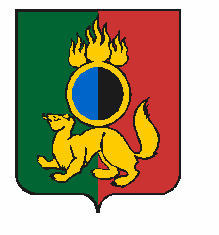 АДМИНИСТРАЦИЯ ГОРОДСКОГО ОКРУГА ПЕРВОУРАЛЬСКПОСТАНОВЛЕНИЕг. ПервоуральскВ соответствии с Федеральным законом от 06 октября 2003 года № 131-ФЗ «Об общих принципах организации местного самоуправления в Российской Федерации», пунктом 2 части 4 статьи 17.3 Федерального закона от 11 августа 1995 года № 135-ФЗ «О благотворительной деятельности и добровольчестве (волонтерстве)», на основании Устава городского округа Первоуральск, Администрация городского округа Первоуральск ПОСТАНОВЛЯЕТ:1. Утвердить Порядок взаимодействия органов местного самоуправления и муниципальных учреждений городского округа Первоуральск с организаторами добровольческой (волонтерской) деятельности, добровольческими (волонтерскими) организациями согласно приложению (прилагается).2. Опубликовать настоящее постановление в газете «Вечерний Первоуральск», разместить на официальном сайте городского округа Первоуральск.3.   Контроль за выполнением настоящего постановления возложить на заместителя Главы Администрации городского округа Первоуральск по проектной и организационной работе.07.07.2020№1322Об утверждении Порядка взаимодействия органов местного самоуправления  и муниципальных учреждений городского округа Первоуральск с организаторами добровольческой (волонтерской) деятельности, добровольческими (волонтерскими) организациямиГлава городского округа Первоуральск                                                   И.В. Кабец